Staff Contacts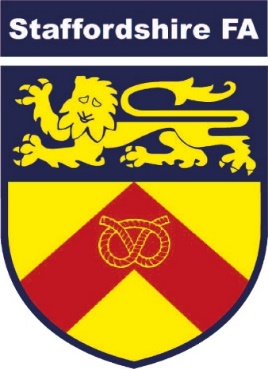 Business Hub:Chief Executive Officer:					Adam EvansHead of Strategy & Investment:				Kevin StaplesPartnerships & Communications Officer:			Gareth ThomasFinance Officer:						Joanne AdamsParticipation Hub:Equality Officer:						Gemma Machin Participation Officer:						Jake TriggsRegulatory Hub:Senior Regulatory Officer:					Vicky CollinsDesignated Safeguarding Officer:				Jan ScottCompetitions & Membership Officer:				John LilburneRegulatory Assistant:						George Taylor Workforce Hub:Senior Workforce Officer:					Daniel HickinbottomWorkforce Officer:						Alex Scott Contact:Should you require any support from any members of the team at Staffordshire FA, please contact the office via support@staffordshirefa.com or on 01785 256994.